STRUKTUR ORGANISASI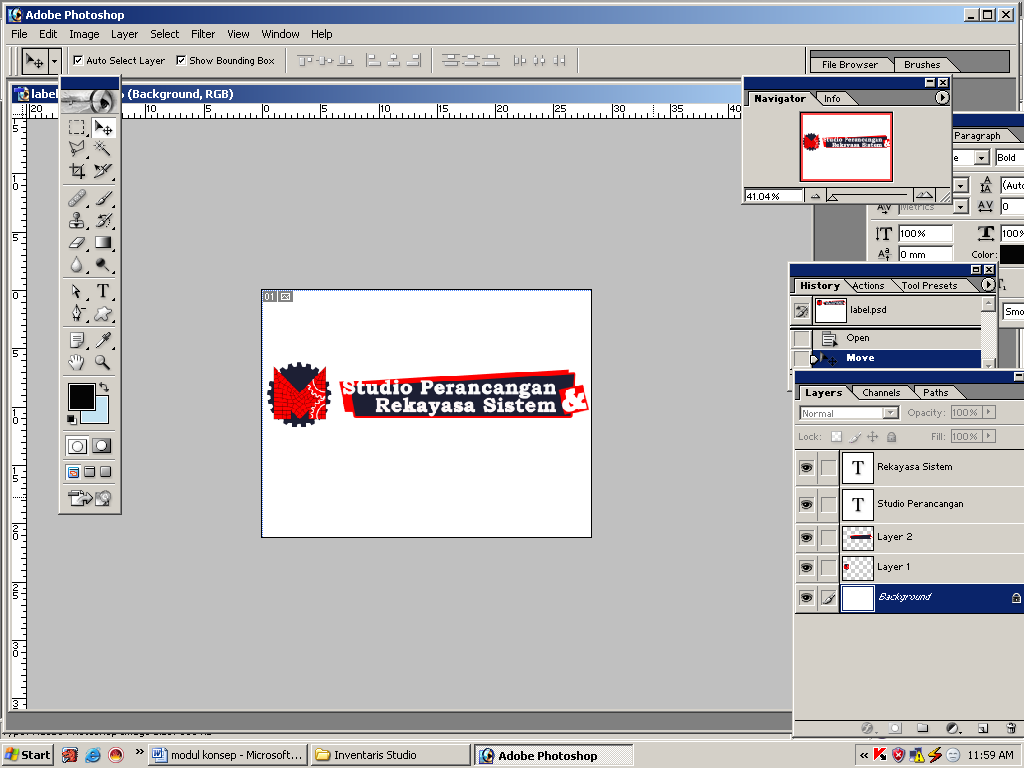 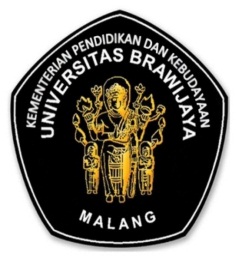 STUDIO PERANCANGAN DAN REKAYASA SISTEM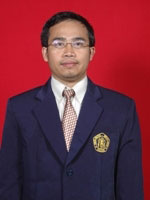 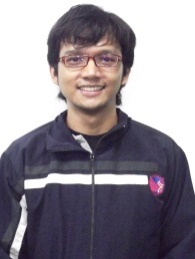 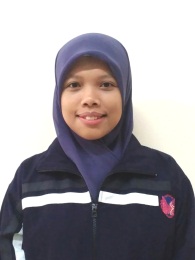 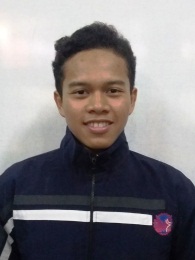 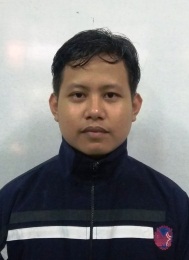 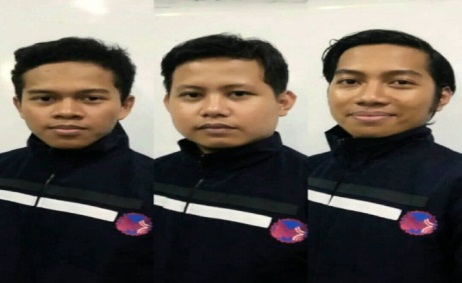 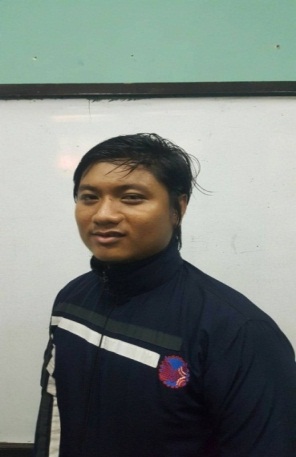 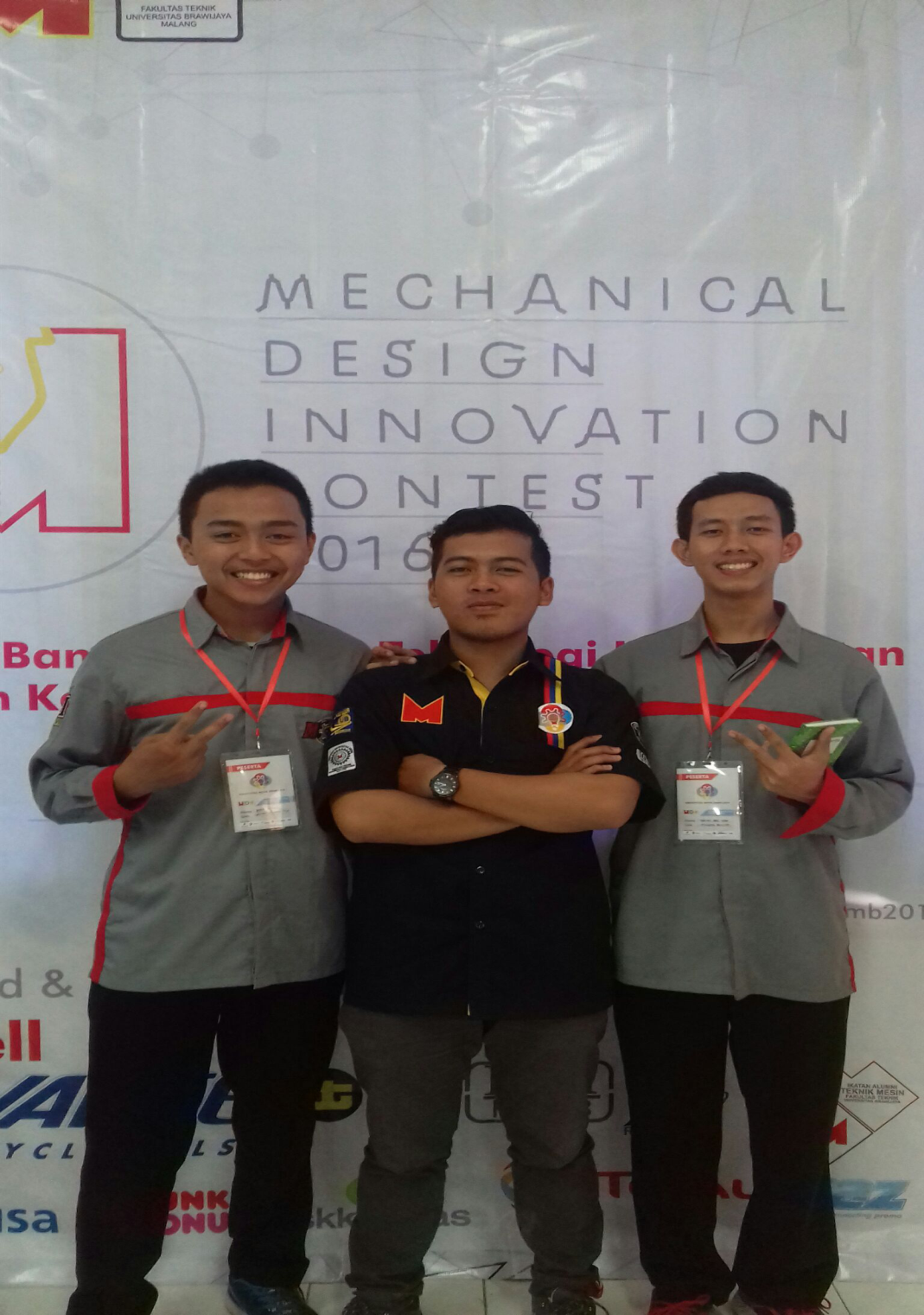 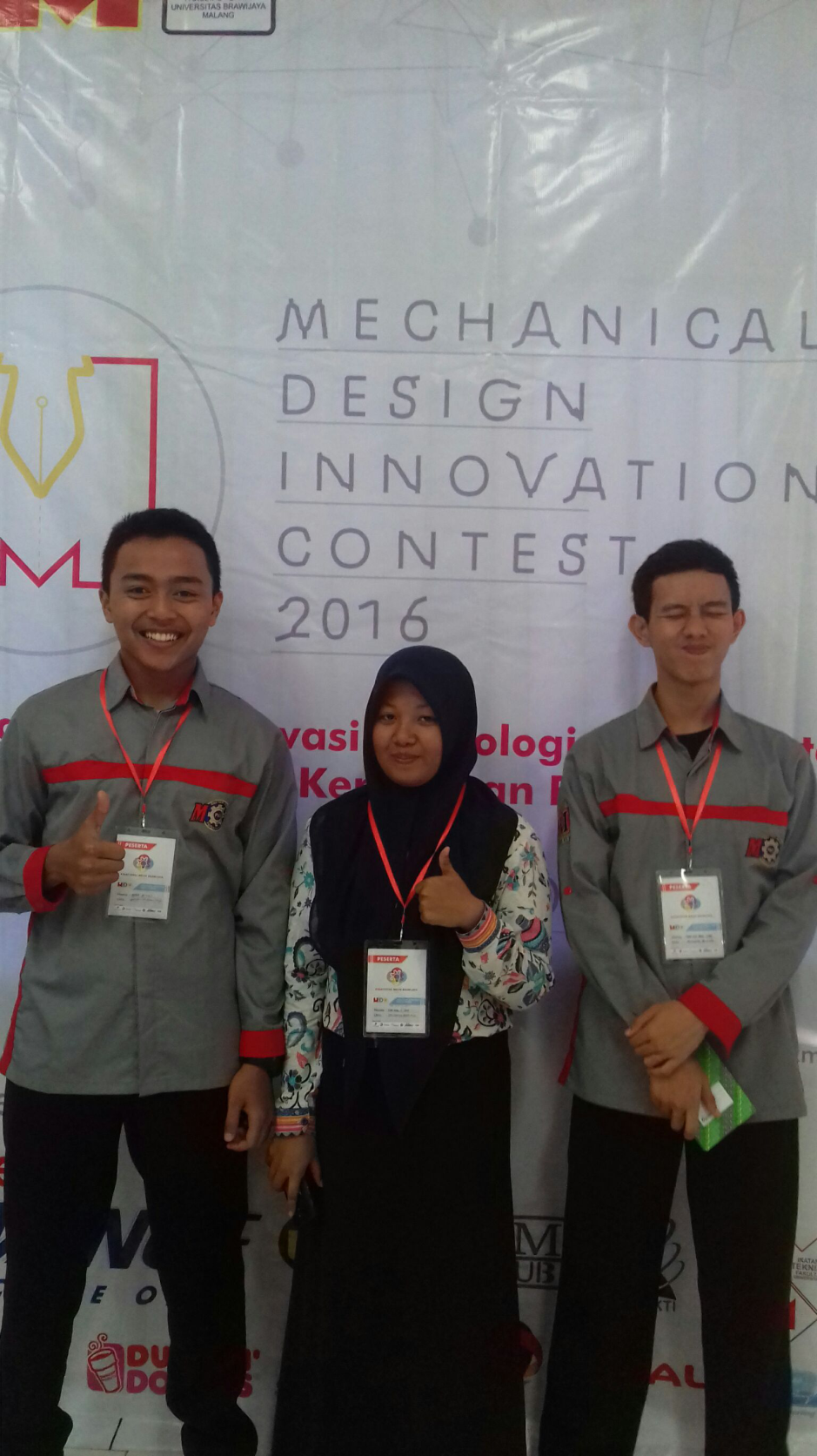 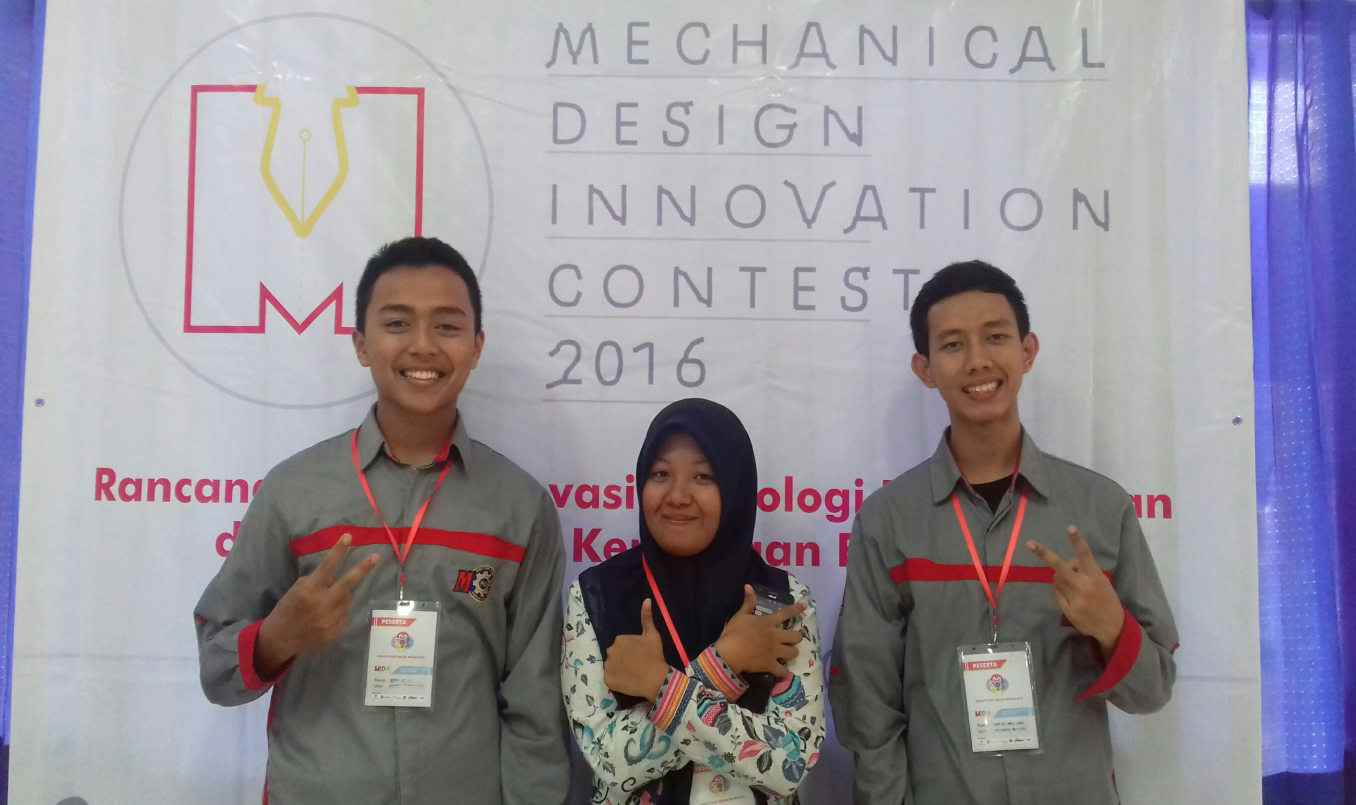 